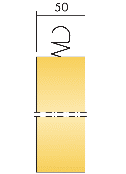 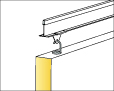 DECSRIPTIF TYPEECOPHON PERFORMANCE BAFFLE	Le système sera constitué de baffles en laine de verre Ecophon Hygiene Performance Baffle. Module de dimension 1200x600x50mm, suspendu verticalement par un système d’ossatures Ecophon Connect : porteurs T24 C3 ou C4 suspendus à l’aide de suspentes C3 ou C4, des entretoises Connect C3 ou C4. Le poids du système (incluant les ossatures) sera d’environ 5 kg/m². Les deux faces exposées auront une finition Akutex™ HS, de couleur Blanc 500, revêtement peinture à base d’eau, facile à nettoyer pour des applications avec protocoles exigeants de nettoyage à l’eau et des zones à fortes hygrométrie. Les bords seront peints. Installation : Le système devra être installé selon les schémas d’installation M476C3, M477C3 ou M443C4. Démontabilité : Les système de baffles sera facilement démontable. Apparence visuelle : Le code couleur NCS le plus proche de la surface exposée sera S 0500-N. La réflexion à la lumière sera de 84%.Absorption acoustique : Le système de baffles obtiendra les valeurs d’absorption acoustiques suivantes :  Valeurs testées selon la norme EN ISO 354:2003Sécurité incendie : Les baffles seront classées A2-s1, d0, selon la norme EN 13501-1 ; les ossatures seront classées A1. La laine de verre sera testée et classée non combustible selon la norme EN ISO 1182.Résistance à l’humidité : Les baffles resteront 100% stables dans un environnement pouvant atteindre 95% d’humidité relative et une température de 30°C. Ils seront testés selon la norme EN 13964:2014, Annexe F. Les ossatures et accessoires supporteront une ambiance de corrosion C3 ou C4 selon la norme EN ISO 12944-2.Qualité de l’air intérieur : Les baffles bénéficieront du niveau d’émission de substances volatiles dans l’air intérieur (Arrêté du 19 avril 2011), de classe A. Ils seront certifiés M1 selon le label finlandais pour l’ambiance climatique intérieure. Les baffles seront dépourvus de substances préoccupantes (SVHC) supérieures à 100 ppm, tel que définie par le règlement européen REACH (n°1907/2006)Résistance aux moisissures et bactéries : Les baffles seront résistants au développement de moisissures et de bactéries et sont classés 0 selon la méthode A et C de la norme ISO 846.Salles propres : Les baffles seront classés ISO 4 selon la norme ISO 14644-1:2015. Les baffles atteindront la classe CP(0,5)5 pour la cinétique d’élimination des particules et M1 pour la classe microbiologique, selon la norme NF-S90-351.Nettoyage : Les baffles pourront être époussetés ou dépoussiérés à l’aspirateur quotidiennement. Ils supporteront un brossage humide de manière hebdomadaire. Le système répondra aux exigences de bio-nettoyage. Un nettoyage vapeur sera possible 4 fois/an ainsi qu’un nettoyage basse ou haute pression 2 fois/an. Les baffles supporteront également l’utilisation de vapeurs de peroxyde d’hydrogène. Résistance à l’abrasion : Les baffles supporteront 200 cycles de frottement, leur aptitude au nettoyage sera testée selon la norme ISO 11998, sans dégradation de la surface peinte.Résistance aux produits chimiques et désinfection : Les baffles supporteront l’utilisation de Actichlor plus, LifeClean, Etanol, Chlorine, Virkon S, Isopropanol, Oxivir Excel, Sumabac D10, Suredis VT1, Enduro Chlor VE5 and Aciplusfoam VF59. Résistance testée selon la norme ISO 11998.Empreinte carbone : L’Analyse de Cycle de Vie (ACV) des baffles sera réalisée selon la norme EN 15804 et l’ISO 14025 et sera vérifiée par une tierce partie. Les émissions de CO2 d’un baffle pendant son cycle de vie ne devraient pas excéder 6.73 kg CO2 equiv / m² (FDES). Circularité : Le contenu recyclé des baffles sera à minima de 57%. Les baffles et les ossatures seront 100% recyclables.Marquage CE : Le système de baffles sera marqué CE selon la norme harmonisée EN 13964:2014 (« Plafonds suspendus, exigences et méthodes d’essais »), à l’aide d’une DoP (Declaration of Performance).h.h.tαp Coefficient d’absorption acoustique pratiqueαp Coefficient d’absorption acoustique pratiqueαp Coefficient d’absorption acoustique pratiqueαp Coefficient d’absorption acoustique pratiqueαp Coefficient d’absorption acoustique pratiqueαp Coefficient d’absorption acoustique pratiqueMontagemm125 Hz250 Hz500 Hz1000 Hz2000 Hz4000 HzαwEn rangées6000.450.400.750.900.900.850.70En rectangles6000.700.450.800.900.900.850.75